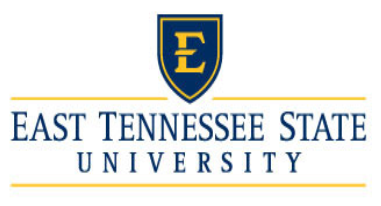 LANGUAGE AND CULTURE SCHOLARSHIP GRADUATE STUDENT APPLICATION FORMThe Language and Culture Scholarship is awarded in the amount of $1,000.00 to incoming students or to students currently enrolled at ETSU as undergraduate or graduate students. The candidates must be bilingual or students of translation and interpreting with a declared interest in a career in this field. They must show a commitment to the goals of the Language and Culture Resource Center http://www.etsu.edu/cas/lcrc/. A minimum college GPA of 3.0 is required. All applicants must be enrolled in a language course, with Spanish being preferred. Please return the completed application to the Language and Culture Resource Center via email to: lcrc@etsu.edu with Scholarship Application in the subject line, or via postal mail addressed to: 
LCRC Scholarship Committee ChairETSU Language and Culture Resource Center176 Ross Drive; Box 70297219 Campus Center BuildingJohnson City TN 37614-1701423-439-8342Name:	Home Address:			Email address:												Cell Phone:				Home Phone:							Education:Please list any other colleges/universities attended with the pertinent dates, and grade point average.					    Dates	       Degree and	Institution			 Attended		Year				GPA	Extracurricular and Community Activities:Please list any extracurricular, service-learning or community activities in which you have participated.Organization                           Dates of Involvement              Brief Description                               With this application, please attach a copy of the following documents:Your résumé (highlighting leadership/service experience, educational background, and work experience) Two references, with at least one from a language professor (include name, telephone number, email address.) A 200 word essay on the topic of “Why I deserve this scholarship?”